（单位：mm）本体GE-SX950A  、GE-SX950PAGE-SX950  、GE-SX950PAGE-SX950-W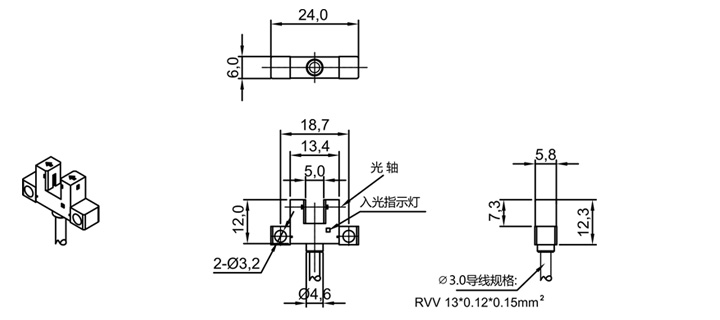 GE-SL951A  、GE-SL951PAGE-SL951  、GE-SL951PAGE-SL951-W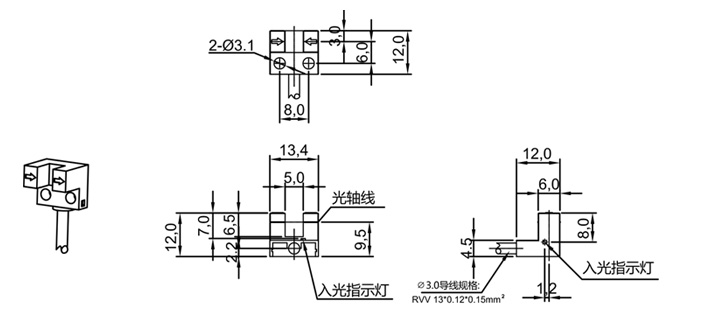 GE-SF952A 、 GE-SF952PAGE-SF952 、 GE-SF952PGE-SF952-W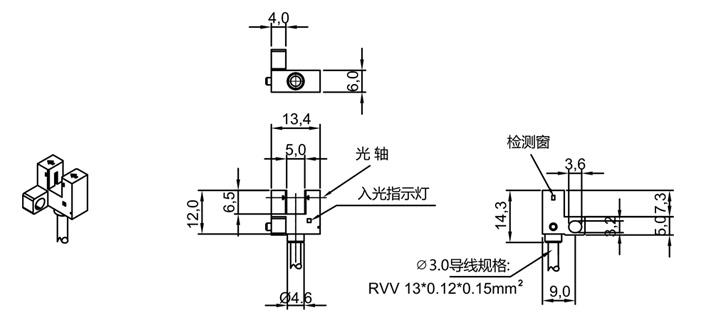 GE-SR953A 、 GE-SR953PAGE-SR953 、 GE-SR953PGE-SR953-W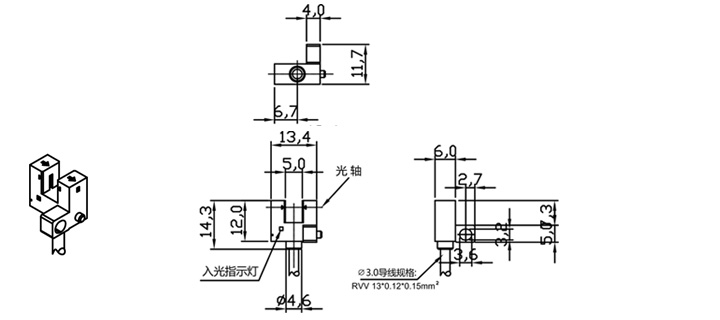 GE-SU954A 、 GE-SU954PAGE-SU954 、 GE-SU954PGE-SU954-W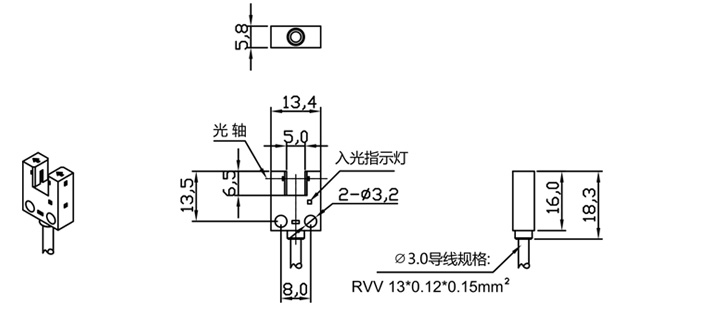 